Respublikinė LIGGD konferencijABrėžinio ateitis šiuolaikinių technologijų pasaulyjeVilniusARKANGELO konferencijų ir meno centras (Maironio g.11)2022  GEGUŽĖS 26 d. p r o g r a m aLaikasPranešėjai, temos 9.30 – 10.00Registracija, kava, arbataI OFICIALIOJI DALISBAIGIAMASIS PROJEKTO „ŠIUOLAIKINIS POŽIŪRIS Į ERDVINIO SUPRATIMO PLĖTOJIMO GALIMYBES, NAUDOJANT PAPILDYTĄJĄ REALYBĘ" REZULTATŲ PRISTATYMAS10.00 – 10.10Sveikinimo žodis.Supažindinimas su tarptautiniu projektu „Šiuolaikinis požiūris į erdvinio supratimo plėtojimo galimybes, naudojant papildytąją realybę"Ivaras GiniotisVilniaus statybininkų rengimo centras10.10 – 10.20Kūrybiškumo ugdymo reikšmė ir priemonėsLaimonas BriedisŠiaulių profesinio rengimo centras10.20 – 10.35Šiuolaikinis požiūris į erdvinio supratimo plėtojimo galimybes, naudojant papildytąją realybęVilma RaupytėŠiaulių profesinio rengimo centras10.35 – 10.45AR 3D objektų vizualizavimo programaLiudas UbarevičiusSneakyBox10.45 – 11.00BIM skaitmeninių kompetencijų ugdymas aukštojo ir profesinio mokymo srityse kuriant ir valdant statybos projektusVioleta LakštauskienėVilniaus statybininkų rengimo centras11.00 – 11.20Kavos pertraukėlėII OFICIALIOJI DALISLIGGD NARIŲ MOKSLINIAI PRANEŠIMAI11.20 – 11.35Virtualios realybės žaidimų naudotojų sąsajų projektavimas studentų akimisIngrida LeščauskienėVilniaus Gedimino technikos universitetas11.35 – 11.50Trimačių kompiuterinio projektavimo sistemų taikymasKristina Paičienė, Ignas Albavičius, Povilas RaguckasAlytaus kolegija11.50 – 12.05Detalių medžiagų analizė SolidWorks aplinkojeMantas Juchnevičius, Violeta VilkevičVilniaus technologijų ir dizaino kolegija12.05 – 12.20Makrokomandų naudojimas SolidWorks mokymo proceseDarius Mačiulis,Vilniaus Gedimino technikos universitetas12.20 – 12.35Vaizdo turinio kūrimas inžinerinės grafikos studijomsVioleta VilkevičVilniaus Gedimino technikos universitetas12.35 – 12.50ISO standartų, taikomų laivų statybos brėžiniuose, ypatumaiŽana Špedt, Ieva BernotienėKlaipėdos universitetas12.50 – 13.05Grupinio darbo studijų metodo taikymas kompiuterinio projektavimo dalykų dėstymeVilma Šipailaitė-RamoškienėKauno kolegija13.05 – 13.20Apverstos klasės metodo taikymas inžinerinės grafikos mokymeSonata VdovinskienėVilniaus Gedimino technikos universitetas13.20 – 13.30LIGGD NARIO PAŽYMĖJIMŲ ĮTEIKIMAS NAUJIEMS LIGGD NARIAMS 13.30 - ….PIETŪS IR EKSKURSIJA PO ARKANGELO KONFERECIJŲ IR MENO CENTRĄ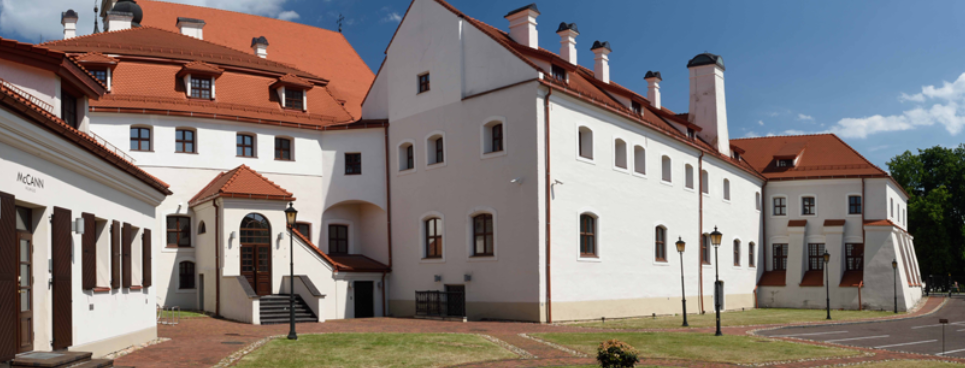 